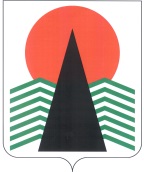 АДМИНИСТРАЦИЯ  НЕФТЕЮГАНСКОГО  РАЙОНАпостановлениег.НефтеюганскО награжденииВ соответствии с решением Думы Нефтеюганского района от 26.09.2012 № 282 «О наградах и почетных званиях Нефтеюганского района», на основании протокола заседания комиссии по наградам от 14.02.2018 № 3  п о с т а н о в л я ю:Присвоить почетные звания Нефтеюганского района, наградить  Почетными грамотами и Благодарственными письмами Главы Нефтеюганского района граждан Нефтеюганского региона за высокое профессиональное мастерство, многолетний добросовестный труд, вклад в социально-экономическое развитие Нефтеюганского района согласно приложениям № 1, 2.Управлению по учету и отчетности администрации района (Т.П.Раздрогина) обеспечить выплату денежного вознаграждения согласно приложению № 1.Настоящее постановление подлежит размещению на официальном сайте органов местного самоуправления Нефтеюганского района.Контроль за выполнением постановления возложить на первого заместителя главы Нефтеюганского района С.А.Кудашкина.Глава района							Г.В.ЛапковскаяПриложение № 1к постановлению администрации Нефтеюганского районаот 15.02.2018 № 227-паСПИСОКграждан, награждаемых наградами и почетными званиями Нефтеюганского районаПриложение № 2к постановлению администрации Нефтеюганского районаот 15.02.2018 № 227-паСПИСОКграждан, награждаемых Благодарственным письмом Главы Нефтеюганского района15.02.2018№ 227-па№ 227-па№Фамилия, имя, отчествоДолжность (род занятий)Размер денежного вознаграждения (руб.)Почетное звание «Заслуженный работник транспорта и дорожного хозяйства Нефтеюганского района» Почетное звание «Заслуженный работник транспорта и дорожного хозяйства Нефтеюганского района» Почетное звание «Заслуженный работник транспорта и дорожного хозяйства Нефтеюганского района» Почетное звание «Заслуженный работник транспорта и дорожного хозяйства Нефтеюганского района» ЯрцовЭдуард Васильевичмеханик ООО «Погрузо-разгрузочные работы - Сервис» п.Салым3500,00МурдасовАнатолий  Николаевичстарший мастер котельной ООО «Сервис Комфорт» п.Сингапай  3500,00Почетное звание «Заслуженный работник нефтегазодобывающей промышленности Нефтеюганского района»Почетное звание «Заслуженный работник нефтегазодобывающей промышленности Нефтеюганского района»Почетное звание «Заслуженный работник нефтегазодобывающей промышленности Нефтеюганского района»Почетное звание «Заслуженный работник нефтегазодобывающей промышленности Нефтеюганского района»СиваковНиколай Федоровичзаместитель начальника газокомпрессорной службы Южно-Балыкского линейного производственного управления магистральных газопроводов ООО «Газпром трансгаз Сургут» ПАО «Газпром» п.Сентябрьский3500,00Почетное звание «Заслуженный работник образования Нефтеюганского района»Почетное звание «Заслуженный работник образования Нефтеюганского района»Почетное звание «Заслуженный работник образования Нефтеюганского района»Почетное звание «Заслуженный работник образования Нефтеюганского района»ЯблоковаЕлена Леонидовнаучитель русского языка и литературы муниципального общеобразовательного бюджетного учреждения «Средняя общеобразовательная школа №1» пгт.Пойковский 3500,00Почетное звание «Заслуженный деятель культуры Нефтеюганского района»Почетное звание «Заслуженный деятель культуры Нефтеюганского района»Почетное звание «Заслуженный деятель культуры Нефтеюганского района»Почетное звание «Заслуженный деятель культуры Нефтеюганского района»АрхиповаЕлена Сергеевназаместитель директора Нефтеюганского районного бюджетного учреждения Творческое Объединение «Культура» г.Нефтеюганск3500,00Почетное звание «Заслуженный деятель физической культуры, спорта и туризма Нефтеюганского района»Почетное звание «Заслуженный деятель физической культуры, спорта и туризма Нефтеюганского района»Почетное звание «Заслуженный деятель физической культуры, спорта и туризма Нефтеюганского района»Почетное звание «Заслуженный деятель физической культуры, спорта и туризма Нефтеюганского района»ЕлизаренкоДмитрий Павловичтренер бюджетного учреждения Нефтеюганского района физкультурно-спортивное объединение «Атлант» гп.Пойковский3500,00Почетное звание «Заслуженный работник сельского хозяйства Нефтеюганского района»Почетное звание «Заслуженный работник сельского хозяйства Нефтеюганского района»Почетное звание «Заслуженный работник сельского хозяйства Нефтеюганского района»Почетное звание «Заслуженный работник сельского хозяйства Нефтеюганского района»ГаибовИса Халил оглыглава крестьянского (фермерского) хозяйства п.Сингапай3500,00Почетная грамота Главы Нефтеюганского районаПочетная грамота Главы Нефтеюганского районаПочетная грамота Главы Нефтеюганского районаПочетная грамота Главы Нефтеюганского районаМусаевОлег Абдулазизовичводитель автомобиля участка технологического транспорта и специальной техники при НПС «Сатарино» цеха технологического транспорта и специальной техники филиала «Нефтеюганское управления магистральных нефтепроводов» 
АО «Транснефть-Сибирь» пгт.Пойковский3500,00ЩадиловаВалентина Степановнаврач - терапевт  участковый бюджетного учреждения Ханты-Мансийского автономного округа – Югры «Нефтеюганская районная больница» пгт.Пойковский3500,00Евдокимова Анна Игоревназаместитель директора Нефтеюганского районного муниципального автономного учреждения дополнительного образования «Центр компьютерных технологий» пгт.Пойковский3500,00ХалимовМиндар Ахатовичпенсионер, член общественного совета 
при главе сп.Лемпино 3500,00ЕфероваГалина Владимировнаоператор котельной Пойковского муниципального унитарного предприятия «Управление тепловодоснабжения» с.Лемпино3500,00ВиршиласЕлена Валериевнаглавный бухгалтер ООО «Нефте-продуктсервис» г.Нефтеюганск3500,00НеустроевКонстантин Николаевичначальник производственно-технического отдела ООО «ЮганскНефтеПродукт» г.Нефтеюганск3500,00ТрифоновСергей Петровичтокарь 6 разряда газокомпрессорной службы Южно-Балыкского линейного производ-ственного управления магистральных газопроводов ООО «Газпром трансгаз Сургут» ПАО «Газпром» п.Сентябрьский3500,00МанькоВладимир Габрелевичводитель автомобиля первого класса цеха технологического транспорта и специальной техники филиала «Нефтеюганское управление магистральных нефтепроводов» 
АО «Транснефть-Сибирь» п.Каркатеевы3500,00БоровковаЛюбовь Ивановнапенсионер п.Каркатеевы3500,00ЩекатуровАлександр Владимировичводитель второго класса 
ООО «СибТрансСервис» п.Куть-Ях3500,00РыковаЕлена Викторовнаповар-бригадир муниципального унитарного предприятия «Пыть-ЯхТоргсервис» п.Куть-Ях3500,00ТренинаЛюбовь Борисовнастрелок стрелковой команды №16 Сибирского отряда филиала на Свердловской железной дороге Федерального государственного предприятия «Ведомственная охрана железнодорожного транспорта Российской Федерации» п.Усть-Юган3500,00РепинАнатолий Владимировичмашинист компрессорных установок 6 разряда филиала АО «Мостострой-11» Территориальной фирмы «Мостоотряд-15» 
п.Усть-Юган3500,00АнтроповаНаталья Александровнаглавный бухгалтер местной религиозной организации православного прихода храма 
в честь святых первоверховных апостолов Петра и Павла п.Салым 3500,00БаженоваЛюдмила Витальевнавоспитатель Нефтеюганского районного муниципального дошкольного образовательного бюджетного учреждения 
«Детский сад «Ручеек» п.Сингапай3500,00ЛатыповРустам Имамгалиевичводитель ООО «Правдинка плюс» пгт.Пойковский3500,00ИдрисоваЗара Усамовнатренер-преподаватель Нефтеюганского районного муниципального образовательного бюджетного учреждения дополнительного образования детей «Детско-юношеская спортивная школа по шахматам» им.А.Карпова пгт.Пойковский3500,00НикитинаТатьяна Николаевнатехник-диспетчер ОАО «Пойковские Электрические Сети» пгт.Пойковский3500,00КотлярЕвгений Вячеславовичначальник Пойковского цеха химизации технологических процессов добычи нефти 
и повышения нефтеотдачи пластов ООО «ЮНГ-Нефтехимсервис» пгт.Пойковский3500,00ВертуновМихаил Юрьевичмастер Пойковского цеха химизации технологических процессов добычи нефти 
и повышения нефтеотдачи пластов 
ООО «Нефтехимсервис» пгт.Пойковский3500,00МаиговСаламбек Сайдиевичгенеральный директор АО «СИБИТЕК» г.Сургут3500,00ШвецБорис Ивановичглавный инженер проекта АО «СИБИТЕК» г.Камышин3500,00ВсегоВсего105000,00№Фамилия, имя, отчествоДолжность (род занятий)ФедосеевАлексей Сергеевичглавный инженер Правдинских районных электрических сетей АО «Тюменьэнерго» пгт.ПойковскийБубенинМаксим Николаевичначальник гаража ООО «Содел» пгт.ПойковскийСмирновАлександр Владимировичслесарь-сантехник Пойковского муниципального унитарного предприятия «Управление тепловодоснабжения» пгт.ПойковскийДоробалюкЕлена Анатольевнаведущий специалист ООО «Содел» пгт.ПойковскийКонкельНина Михайловнаведущий специалист по труду и заработной плате 
ООО «Правдинка плюс» пгт.ПойковскийЛевченкоНадежда Андреевнамедицинская сестра Спортивного комплекса ледовый дворец «Нефтяник» пгт.ПойковскийЯховичАлександр Николаевичводитель автобуса АО «Мехстрой» п.СалымКукарскихВасилий Алексеевичглавный инженер филиала №1 Пойковского муниципального унитарного предприятия «Управление тепловодоснабжения» п.СалымАфанасьевАлексей Николаевичзаместитель по производству ИП Гурбанов К.Г.о.  
п.СалымБаланТатьяна Николаевнаглавный бухгалтер ООО «Погрузо-разгрузочные работы - Сервис» п.СалымЧернаяСветлана Викторовнакладовщик АО «Мехстрой» п.СалымПросвирнинаАльфия Ахматовназаведующая магазином ООО «Радуга» п.Салым  КузнецоваГалина Сергеевнаглавный бухгалтер ООО «Теплотехник» п.СалымПукасёвБорис Леонидовичстрелок стрелковой команды № 16 Сибирского отряда филиала на Свердловской железной дороге Федерального государственного предприятия «Ведомственная охрана железнодорожного транспорта Российской Федерации» п.Усть-ЮганВиноградоваАнна Андреевнаадминистратор дома культуры «Галактика» сп.Усть-Юган Нефтеюганского районного бюджетного учреждения Творческое Объединение «Культура» п.Усть-ЮганСирицаЛюдмила Васильевнапенсионер, член общественного совета при главе сп.СингапайБаклаеваНадежда Александровнапенсионер, с.ЧеускиноСоколовАркадий Александровичдворник муниципального казенного учреждения «Управление по обеспечению деятельности учреждений культуры и спорта»  с.ЧеускиноДьяконовАндрей Олеговичэлектрик ООО «РН-Юганскнефтегаз»с.ЧеускиноСоловьевАлександр Борисовичначальник участка погрузочно-разгрузочных работ 
ООО «Салым – 93 и Компания» п.Куть-ЯхШариповаМинжиган Хисматовнапенсионер п.Куть-ЯхПреснякНаталья Сергеевнапродавец ООО «Домино» п.КаркатеевыКрыловАлексей Анатольевичслесарь по ремонту технологических установок участка ремонта и наладки механо-технологического оборудования Базы производственного облуживания филиала «Нефтеюганское управление магистральных нефтепроводов» АО «Транснефть-Сибирь» п.КаркатеевыМызровСергей Анатольевичэлектромонтер по ремонту и обслуживанию электрооборудования 6 разряда службы энерговодоснабжения  Южно-Балыкского линейного производственного управления магистральных газопроводов ООО «Газпром трансгаз Сургут» ПАО «Газпром» п.СентябрьскийИсраиловаТатьяна Васильевнаоператор нефтеперекачивающей станции линейных производственно-диспетчерских станций «Южный Балык» АО «Транснефть-Сибирь» п.СентябрьскийКнязькинаМария Григорьевнаадминистратор ООО «Антей» г.НефтеюганскЛапынинАнатолий Федоровичначальник лаборатории по наладке и испытаниям электрооборудования ООО «Монтажстройкомплекс» г.НефтеюганскЕгоровАлександр Викторовичведущий инженер - системотехник Нефтеюганского районного муниципального унитарного предприятия  «Электросвязи» г.НефтеюганскШаригинИльнар Амировичинспектор (дорожно-патрульной службы) отдельной роты дорожно-патрульной службы государственной инспекции безопасности дорожного движения  отдела Министерства внутренних дел России по Нефтеюганскому району Ханты-Мансийского автономного округа – Югры п.Куть-ЯхКарасевМихаил Александровичинспектор (дорожно-патрульной службы) отдельной роты дорожно-патрульной службы государственной инспекции безопасности дорожного движения отдела Министерства внутренних дел России по Нефтеюганскому району Ханты-Мансийского автономного округа – Югры  п.СалымЧистяковаНаталья Александровнаинспектор (дорожно-патрульной службы) отдельной роты дорожно-патрульной службы государственной инспекции безопасности дорожного движения отдела Министерства внутренних дел России по Нефтеюганскому району Ханты-Мансийского автономного округа – Югры п.СингапайГареевИльхам Рузилевичпожарный Государственной противопожарной службы второго класса пожарной части (поселок городского типа Пойковский) филиала казенного учреждения Ханты-Мансийского автономного округа – Югры «Центроспас-Югория» по Нефтеюганскому району пгт.ПойковскийБелоусПавел Антоновичводитель муниципального общеобразовательного бюджетного учреждения «Средняя общеобразовательная школа №1» пгт.ПойковскийШишкинЮрий Александровичучитель физической культуры Нефтеюганского районного   муниципального общеобразовательного бюджетного учреждения «Салымская средняя общеобразовательная школа №1»  п.СалымЮсуповВадим Ансаровичучитель физической культуры Нефтеюганского районного муниципального общеобразовательного бюджетного учреждения «Пойковская средняя общеобразовательная школа №2»  пгт.ПойковскийЧайниковаОльга Владимировнаинструктор по физической культуре  Нефтеюганского районного муниципального дошкольного образовательного бюджетного учреждения «Центр развития ребенка – детский сад  «Улыбка» п.СалымСеменоваОксана Владимировнаэкономист бюджетного учреждения Ханты-Мансийского автономного округа – Югры «Комплексный центр социального обслуживания населения «Забота» пгт.ПойковскийКосвинцеваМинигуль Биктимировначлен Общественной организации ветеранов (пенсионеров) Войны, труда, Вооруженных сил и правоохранительных органов пгт.ПойковскийАхмадуллинаРауя Гарифовнаоператор ООО «РН-Юганскнефтегаз»пгт.ПойковскийСаидвалиевАбдуманнон Абдуалиевичврач - хирург бюджетного учреждения Ханты-Мансийского автономного округа – Югры «Нефтеюганская районная больница» пгт.ПойковскийАхметоваРафия Гилемхановнафельдшер бюджетного учреждения Ханты-Мансийского автономного округа – Югры «Нефтеюганская районная больница» пгт.ПойковскийСтепановаЛюдмилаВикторовнаглавный бухгалтер филиала №1 Пойковского муниципального унитарного предприятия «Управление тепловодоснабжения» п.СалымКурбановКафлан Беговичмастер по подготовке скважин к капитальному и подземному ремонтам ООО «ЮНГ-Нефтехимсервис»  г.НефтеюганскПлесовскихДмитрий Николаевичоператор по подготовке скважин к капитальному и подземному ремонтам ООО «ЮНГ-Нефтехимсервис» пгт.ПойковскийСмолинНиколай Михайловичоператор по химической обработке скважин Пойковского цеха химизации технологических процессов добычи нефти и повышения нефтеотдачи ООО «ЮНГ-Нефтехимсервис» пгт.ПойковскийХабибуллинРушад Данисовичмастер по подготовке скважин к капитальному и поземному ремонту 4 разряда  Пойковского цеха химизации технологических процессов добычи нефти и повышения нефтеотдачи ООО «ЮНГ-Нефтехимсервис» пгт.ПойковскийПеньковаИрина Леонидовнарабочий по комплексному обслуживанию и ремонту зданий Сургутской дистанции гражданских сооружений Свердловской дирекции по эксплуатации зданий и сооружений Свердловской железной дороги – филиала ОАО «Российские железные дороги» п.Куть-ЯхЗавоёваная Любовь Алексеевнапенсионер г.Пыть-ЯхКарелин Владимир Ивановичпенсионер п.Куть-ЯхПавлюкевичЛеонид Николаевичпенсионер п.Куть-ЯхЧерноваГалина Арсентьевнапенсионер г.Пыть-ЯхАмосоваНадежда Ивановнапенсионер г.Пыть-ЯхКамкаНиколай Васильевичпенсионер п.Усть-ЮганКлимчукЛюдмила Владимировнаосмотрщик вагонов эксплуатационного вагонного депо Сургут структурного подразделения Свердловской дирекции инфраструктуры - структурного подразделения Центральной дирекции инфраструктуры -  филиала ОАО «Российские железные дороги» п.Куть-ЯхАлексееваЛариса Ивановнаосмотрщик вагонов эксплуатационного вагонного депо Сургут структурного подразделения Свердловской дирекции инфраструктуры - структурного подразделения Центральной дирекции инфраструктуры -  филиала ОАО «Российские железные дороги» п.Куть-ЯхКлассманВиктор Ивановичпенсионер п.Куть-ЯхКалугинОлег Игоревичначальник отдела инженерной подготовки и геодезии  
АО «СИБИТЕК» БуткоАлексей Васильевичначальник участка АО «СИБИТЕК» ПрокофьевИгорь Владимировичпроизводитель работ  АО «СИБИТЕК» 